CYBER SECURITY RISK MITIGATION PLAN MATRIX TEMPLATE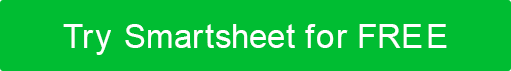 PROJECT NAMECREATED BYDATE ASSESSEDMM/DD/YYREF NO. / RISKRISK DESCRIPTIONDATE IDENTIFIEDRISK CATEGORYRISK SUB-CATEGORYRISK 
PROBABILITYRISK IMPACTRISK RATINGPREVENTION MEASURESRESPONSIBILITIESASSIGNED TOACTION 
DATESTATUSRISK 1MM/DD/YYMM/DD/YYIssue 1.1MM/DD/YYHighly LikelyExtremeHighMM/DD/YYCOMPLETEIssue 1.2MM/DD/YYLikelyHighMediumMM/DD/YYIN PROGRESSMM/DD/YYUnlikelyLowLowMM/DD/YYON HOLDMM/DD/YYVery UnlikelyMediumExtremeMM/DD/YYNOT STARTEDRISK 2Issue 2.1Highly LikelyExtremeExtremeOVERDUEIssue 2.2Highly LikelyExtremeExtremeCOMPLETEHighly LikelyExtremeExtremeCOMPLETEHighly LikelyExtremeExtremeCOMPLETERISK 3Highly LikelyExtremeExtremeCOMPLETEHighly LikelyExtremeExtremeCOMPLETEHighly LikelyExtremeExtremeCOMPLETEHighly LikelyExtremeExtremeCOMPLETERISK 4Highly LikelyExtremeExtremeCOMPLETEHighly LikelyExtremeExtremeCOMPLETEDISCLAIMERAny articles, templates, or information provided by Smartsheet on the website are for reference only. While we strive to keep the information up to date and correct, we make no representations or warranties of any kind, express or implied, about the completeness, accuracy, reliability, suitability, or availability with respect to the website or the information, articles, templates, or related graphics contained on the website. Any reliance you place on such information is therefore strictly at your own risk.